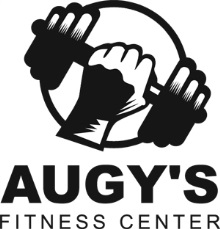 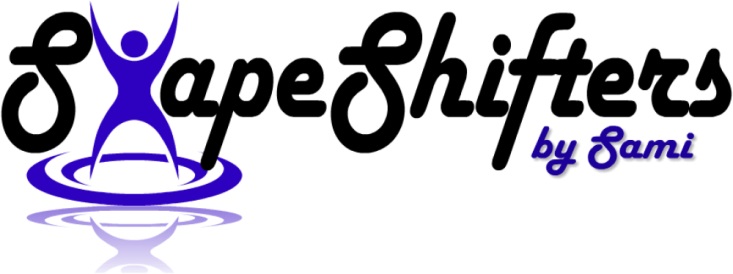 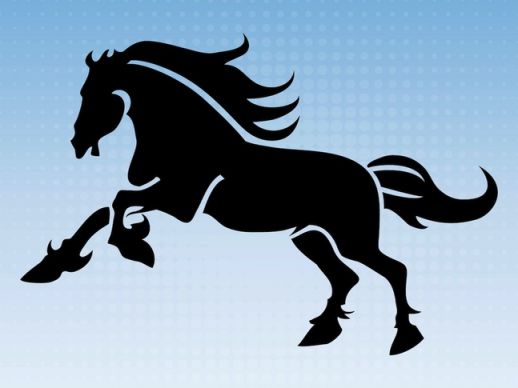 Name	Age Group  19 & Under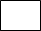   20’s  30’s   40’s   50 & overGender  Female		  Male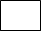 Phone NumberEmail AddressT-shirt size  Kids  $15.00	  Adult  $25.00Size Event  1 Mile Walk	  5K Walk  5K Run		  10K RunSignature